LOUISIANA INTERNATIONAL DEEP WATER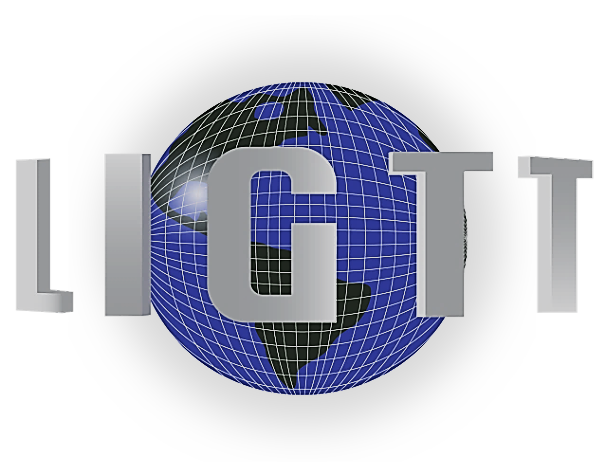 GULF TRANSFER TERMINAL AUTHORITYA.G. Crowe- President										                            P.O. Box 82152	Dennis Crawford- Vice President										    Baton Rouge, Louisiana 70884		John Hyatt- Vice President										                 Office (225) 239-5559- Treasurer											    		    Fax (884) 270-1254	Chris Westbrook- Secretary									                  Toll Free-Office (844) 95 LIGTTSherri McConnell												            www.ligtt.com    for LED Secretary Donald Pierson, Jr Tommy Clark	    for Secretary Shawn Wilson									Senator “Norby” Chabert    for Senator Page Cortez	Representative Ray Garofalo    for Rep. Kenneth HavardSenator Sharon HewittCaptain Ronald BranchCaptain Michael T. MillerMatt GreshamKelvin DednerMarc CognevichVacantCALL TO ORDERROLL CALLAPPROVAL OF MINUTES, March 4, 2017.TREASURERS REPORTITEMS FOR DISCUSSIONReview and approval of Annual Contracts:	-Roedel Parsons, LIGTT Authority Legal Counsel	-Kelly Smith, CPA	-eSYNCSDiscuss 2017 Legislative AuditGeneral discussion regarding progress of the DeveloperApprove FY18 Budget RevisionsApprove Revisions to the Internal Policy and Procedure ManualReview and Approve Dual Job Description for Administrative Assistant/Executive DirectorElection of Executive Board Members/OfficersDiscussion regarding State Civil Service Enrollment, Sexual Harassment Training, and State Ethics Training RequirementsSelection of a three person, Personnel Advisory Committee, tasked with reviewing, vetting, and recommending potential Technical Consultants to the board.Selection of a three person RFP CommitteeDiscussion regarding Protocol for handling inquiries related to the projectPursuant to La R.S. 42: 16 and 17 (2), and if so advised by legal counsel, the Board may hold an Executive Session, after which the Board will return to Open SessionANY OTHER ITEMS THAT MAY COME BEFORE THE AUTHORITY FOR DISCUSSIONPUBLIC COMMENTADJOURNMENT__________________________A.G. Crowe, President